г. Петропавловск 								                         27 марта 2018 г. Информация к слушаниям по ежегодному отчету о деятельности ТОО « Петропавловские Тепловые Сети» за 2017 годпо предоставлению регулируемых услуг по передаче и распределению тепловой энергииТОО «Петропавловские Тепловые Сети» является энергопередающей организацией, основным видом деятельности которой является передача и распределение тепловой энергии, поддержание в технически исправном состоянии оборудования тепловых сетей, обеспечение устойчивого теплоснабжения города Петропавловска. Предприятие осуществляет транспортировку тепловой энергии в адрес порядка 70 тысяч абонентов бытового сектора города и 2 266 абонентов промышленных, бюджетных, коммерческих и прочих потребителей.Протяженность обслуживаемых предприятием тепловых сетей составляет 233,592 км, а именно:Магистральных трубопроводов (Ду ≥ 300 мм) – 85,317 км Распределительных трубопроводов (Ду < 300 мм) – 148,275 км.С  01.01.2017 г. по 09.06.2017 г. действовал тариф в размере 1 911,10 тенге за 1 Гкал (без НДС), утвержденный  приказом РГУ «ДКРЕМиЗК по СКО» от 24.11.15 года №153-ОД;  с  10.06.2017 г. по 31.12.2017 г. действовал тариф в качестве чрезвычайной регулирующей меры на услугу по передаче и распределению тепловой энергии  в размере  1 914,33 тенге за 1 Гкал (без НДС) согласно приказу  РГУ «ДКРЕМиЗК по СКО» от 29.05.17 года №65-ОД.Основные технико-экономические показателиПо итогам 2017 года суммарные потери тепловой энергии составили 26,46 % или 444,9 тыс.Гкал от отпуска в сеть. Основными причинами которого является:- высокий уровень износа тепловых сетей (на 01.01.2018 г. – 65,01% (магистральные сети – 70,14%, распределительные сети – 59,88%,  на 01.01.2017 г. – 66,92% (магистральные сети – 75,41%, распределительные сети – 58,43%), а также предельный  износ вспомогательного оборудования, зданий и сооружений (на 01.01.2018 г. - 28,36% , на 01.01.2017 г. - 28,16%);-  затопление подземных теплопроводов;- тепловые сети на балансе потребителей (частный сектор, «бесхозные», тепловые сети на балансе Акимата в целом порядка 153,994 км), потери тепловой энергии по которым не оплачиваются (не попадают под учет приблизительно 67 285 Гкал за 2017 г.).План  мероприятий по ликвидации сверхнормативных потерь тепловой энергии в сетях ТОО «Петропавловские Тепловые Сети» на 2014-2020 гг.:1.   Инвентаризация всех сетей потребителей;2.   Восстановление  изоляции на тепловых сетях;3.   Замена участков сетей с применением  ППУ-трубопроводов  в местах  высокого уровня грунтовых вод;4.   Восстановление системы  попутных дренажей для снижения уровня  грунтовых вод;5.  Решение на законодательном уровне учета сетей, участвующих в общей системе  теплоснабжения г. Петропавловска, не находящихся на балансе ТОО «Петропавловские Тепловые Сети» (бесхозные, сети ГУ «ЖКХ», сети потребителей), по которым  предприятие  несет   тепловые  потери, а  также  рассмотрение и решения  вопроса  о  передаче  выше названных сетей ТОО «Петропавловские Тепловые Сети»  для учета их потерь и эксплуатационных затрат в тарифе;6.  Контроль эксплуатации приборов учета;7.  Управление режимами отпуска тепловой энергии;8.  Увеличение объемов капитального ремонта;9.  План мероприятий по установке секционирующих задвижек для уменьшения длины участка отключенных магистралей при проведении ремонтных работ.Также для снижения потерь тепловой энергии в прошлом году предприятие выполняло: - технические мероприятия: применение новых технологий в области теплоэнергетического оборудования и теплоизоляционных материалов при реконструкции тепловых сетей и оборудования (Тех.мероприятие: Реконструкция изоляции с применением теплоизоляционных материалов ППУ); организационные мероприятия, направленные на совершенствование процессов учета тепловой энергии (орг.мероприятия: управление режимами отпуска тепловой энергии, регулярный контроль плотности водоподогревателей (738 шт.), обследование объектов потребителей на предмет хищений тепловой энергии (В 2017 г. составлено 132 актов  нарушений правил пользования т.э. в размере 3 113,46 Гкал на сумму 17 519 896,83 тенге), снижение неоплачиваемых потерь тепловой энергии на «бесхозных» тепловых сетях 67 285 Гкал).Выполнение описанных мероприятий позволило подключить в 2017 году дополнительные мощности  по городу – 16,91 Гкал/час, в том числе физических лиц  – 0,71 Гкал/час., многоквартирных жилых домов – 7,72  Гкал/час., юридических лиц – 8,48 Гкал/час.В течение 2017 года предприятием выполнен плановый ремонт магистральных и распределительных сетей с заменой труб: общей протяжённостью 15,26 км, при плане 12,60 км (121,1 %), в том числе произведена замена 4,81 км - магистральных сетей и 10,45 км – распределительных сетей. Произведён ремонт и восстановление повреждённой тепловой изоляции и оголённых участков трубопроводов с использованием стекловатных плит, общей протяжённостью 5,34 км, при плане 4,11 км (129,9%). Выполнены следующие виды работ:Замена тепловых сетей 15,26 км;Произведена замена запорной арматуры – 274 шт;Выполнен ремонт тепловых камер – 11 шт;Выполнен ремонт тепловой изоляции 5,34 км;Произведена замена сальниковых компенсаторов – 5 шт;Проведён капитальный ремонт насосного и электросилового оборудования на 5 магистральных насосных станциях и ЦТРП, выполнены испытания  электродвигателей и насосов;Выполнены работы по восстановлению асфальтового покрытия. Восстановлено тротуаров и дорожного покрытия 5 677 м2.Всего по капитальному и текущему ремонту исполнение составило 445,394 млн. тенге.В утвержденной совместным приказом РГУ «Департамента Комитета по регулированию естественных монополий и защите конкуренции МНЭ РК по СКО» от 09.11.2015г. №130-ОД и  ГУ «Управления энергетики и жилищно-коммунального хозяйства по СКО» от 05.11.2015г. инвестиционной программой были предусмотрены мероприятия, которые планировалось реализовать в рамках инвестиционного займа ЕБРР и Бюджетного субсидирования МИР РК по бюджетной программе 086 "Реализация мероприятий в области жилищно-коммунального хозяйства в рамках программы развития регионов до 2020 года". Но в связи с подписанием  трех стороннего договора между Министерством по инвестициям и развитию РК, «ЕБРР» и ТОО «ПТС» «О реализации инвестиционного проекта модернизации систем теплоснабжения города Петропавловска» только 16 августа 2017 года, ТОО «ПТС» было вынужденно принять решение о необходимости корректировки инвестиционной программы.Инвестиционная программа «Развитие, реконструкция и техническое перевооружение комплекса ТОО "Петропавловские Тепловые Сети" на 2016-2020 годы (с учетом внесенных изменений)» утверждена совместным Приказом Департамента Комитета по регулированию естественных монополий, защите конкуренции и прав потребителей МНЭ РК по СКО от 29.11.2017г. №119-ОД и Управления энергетики и жилищно-коммунального хозяйства по СКО от 23.11.2017г. В рамках инвестиционной программы выполнены следующие мероприятия:За счет собственных средств:Строительство тепломагистрали №2 2Ду500мм, 2Ду600мм по ул.Егемен Казахстан от ТК-2-31 до ТП-2-47-с, протяженностью 1 122 п.м. трубопровода на сумму 411,008 млн. тенге;Приобретение материалов для восстановления изоляции трубопроводов на сумму 1,698 млн. тенге;Приобретена новая техника (компьютерная техника, основные средства) на сумму 8,861 млн. тенге. За счет средств займа ЕБРР и бюджетного субсидирования МИР РК выполнены:Реконструкция тепломагистрали №1 по улице Алтынсарина на участке от границ проектирования ТК-1-10 до УН-2-17а-с с увеличением диаметра с 2ду700мм на 2Ду1000мм, с реконструкцией УН-2-17а-с, протяженностью 2 870 п.м. трубопровода на сумму 2 392,538 млн. тенге;Реконструкция тепломагистрали №5 2Ду500мм, 2Ду600мм по ул. Мира от ТК-5-08 до ТК-5-20, протяженностью 2 958 п.м. трубопровода на сумму 778,641 млн. тенге;Реконструкция распределительных сетей по ул. Ульянова от ТК-8-16 до ТК-28-07 (с увеличением диаметра с 2Ду250 на 2ду300мм), протяженностью 1 228 п.м. трубопровода на сумму 246,011 млн. тенге.Ежегодно с целью качественного предоставления тепловой энергии потребителям на основе данных обследований и испытаний разрабатывается тепловой режим системы теплоснабжения, определяются фактические расходы тепла и воды по сети при расчетных условиях, после чего производится разработка оптимального гидравлического режима сети, а также режимов работы магистральных и абонентских насосных станций. Для обеспечения отпуска тепла в соответствии с договорной нагрузкой разработан температурный график теплоснабжения г.Петропавловска на отопительный сезон 2017-2018 гг.,  в котором максимальный часовой расход теплоносителя составляет 14000 т/ч.До начала каждого отопительного сезона на абонентских теплопотребляющих установках проводятся подготовительные мероприятия, согласно требований «Правил пользования тепловой энергией» от 18.12.2014 г. №211.(последние изм. 14.06.2017г.), после чего представителями энергопередающей организации производится техническая приемка, при которой определяется возможность допуска оборудования к эксплуатации, что позволяет повысить надёжность и качество потребления тепловой энергии абонентами.Для работы с потребителями на нашем предприятии используется компьютерная программа «Обратная связь», позволяющая отслеживать все заявки на некачественное предоставление тепла и своевременно принимать меры. В 2017 году на низкое качество теплоснабжения поступило — 438 обращения, в том числе только 48 обоснованных, по которому проведены наладочные мероприятия.В 2017 году в соответствии с «Инструкцией по присоединению нового потребителя к системе теплоснабжения» подготовлено и выдано 141 техническое условие присоединяемой мощностью 34,56 Гкал/час, в том числе на подключение 58 индивидуальных жилых дома –1,2885 Гкал/час, 25 многоэтажных жилых дома (коммерч. – 3, бюджет –22) –14,8942 Гкал/час, 41 объектов торговли и сервисного обслуживания –13,0161 Гкал/час, 10 производственных предприятий – 5,1558 Гкал/час, 2 религиозного назначения – 0,1628 Гкал/час.За 2017 год были присоединены к централизованному теплоснабжению: 11 многоэтажных жилых домов, 40 индивидуальных жилых домов и 39 объектов юридических лиц.  Всего подключено   90 объектов - дополнительно присоединенной мощностью -  16,897 Гкал/час.ИСПОЛНЕНИЕ ТАРИФНОЙ СМЕТЫАнализ исполнения утвержденной тарифной сметы на услуги проводится согласно антимонопольного законодательства. Исполнение статей затрат за 2017 год предусмотренных в тарифной смете, утвержденной с 01.01.2016 г. по 31.12.2020 г., для оказания услуг по передаче и распределению тепловой энергии, представлены ниже.Сведения об исполнении тарифной сметы на регулируемые услуги                                                                       по ТОО "Петропавловские Тепловые Сети" за 2017 год                                                                                                                                                                                             (данные являются предварительными, т.к.на момент проведения публичных слушаний ТОО "ПТС" не проведена аудиторская проверка)По итогам работы предприятия за 2017 год фактические затраты на услуги по передаче и распределению тепловой энергии составили 2 676 млн.тенге при плане 2 566 млн.тенге, освоение затрат против утвержденных в тарифе составило 110 млн.тенге. Планы развития предприятия на 2018 годВ связи с переходом субъектов на долгосрочный период тарифообразования согласно внесенным изменениям в законодательство РК уполномоченным органом утвержден тариф по передаче и распределению тепловой энергии на долгосрочный период с 01.01.2016 г. по 31.12.2020 г.  согласно приказу РГУ «Департамента Комитета по регулированию естественных монополий и защите конкуренции Министерства национальной экономики Республики Казахстан по СКО» от 24 ноября 2015 года № 153-ОД «Об утверждении предельного уровня тарифа и тарифной сметы на период с 1 января 2016 года по 31 декабря 2020 года на услугу по передаче и распределению тепловой энергии ТОО «Петропавловские Тепловые Сети».Согласно приказу Председателя Агентства Республики Казахстан по регулированию естественных монополий от 17 июля 2013 года № 213-ОД «Об утверждении Правил утверждения предельного уровня тарифов (цен, ставок сборов) и тарифных смет на регулируемые услуги (товары, работы) субъектов естественных монополий»  при увеличении стоимости стратегических товаров (стратегическим товаром  ТОО «Петропавловские Тепловые Сети» является тепловая энергия для возмещения нормативных потерь) субъект естественной монополии имеет право на пересмотр предельного уровня тарифов (цен, ставок сборов) в качестве чрезвычайной регулирующей меры.С  01.04.2018 г. по 31.12.2018 г. утвержден предельный уровень тарифа в качестве чрезвычайной регулирующей меры в размере 2 099,45 тенге за 1 Гкал (без НДС), утвержденный  приказом РГУ «Департамент комитета по регулированию естественных монополий, защите конкуренции и прав потребителей Министерства национальной экономики Республики Казахстан по Северо-Казахстанской области» от 26 марта 2018 года №40-ОД.Планируемый объем капитального ремонта на 2018 год составляет 444,069 млн.тенге или 11,98 км т/сетей (магистральных - 4,31 км, распределительных - 7,67 км)  Предприятие планирует выполнить следующие виды работ:Замена тепловых сетей 11,98 км трубопровода;Замена запорной арматуры – 250 шт.;Ремонт тепловых камер – 10 шт.;Ремонт тепловой изоляции 4,2 км;Замена сальниковых компенсаторов – 9 шт.;Работы по восстановлению асфальтового покрытия -  6 771 м2 ;Ремонт насосного оборудования, электрооборудования, текущий ремонт зданий и сооружений.Согласно совместному приказу РГУ «Департамента Комитета по регулированию естественных монополий и защите конкуренции МНЭ РК по СКО» от 09.11.2015г. №130-ОД и ГУ «Управления энергетики и жилищно-коммунального хозяйства по СКО» от 05.11.2015г. «Об утверждении Инвестиционной программы «Развитие, реконструкция и техническое перевооружение комплекса ТОО «Петропавловские Тепловые Сети» на 2016-2020 годы» утверждена Инвестиционная программа на 2016-2020 гг.В 2018 году в рамках инвестиционной программы запланировано:За счет собственных средств:1. Реконструкция распределительных сетей по ул. Ульянова от ТК-8-16 до ТК-28-07 (с увеличением диаметра с 2Ду250 на 2Ду300мм), протяженностью 260 п.м. трубопровода;2. Восстановление изоляции ТМ №2 2Ду800мм на участке от ТП-406-с до НС №2, протяженностью 2 880 п.м. трубопровода;3. Восстановление изоляции ТМ №1 2Ду1000мм на участке от ул. Я. Гашека до НС №2, протяженностью 1 584 п.м. трубопровода;4. Восстановление изоляции одиночка Ду700мм на участке от ул. Я. Гашека до УН-1-03-а, протяженностью 776 п.м. трубопровода;5. Восстановление изоляции ТМ №2 2Ду800мм на участке от НС №1 до УН-2-08б, протяженностью 2 930 п.м. трубопровода;6. Восстановление изоляции ТМ №15 2Ду700мм на участке от УН-5-17 до ТП-15-04, протяженностью 2 927 п.м. трубопровода.За счет средств займа ЕБРР и бюджетного субсидирования МИР РК:1. Реконструкция тепломагистрали №7 2Ду600мм по ул.Крепостная от ТК-1-10 до ТП-15-12с, протяженностью 1 420 п.м. трубопровода;2. Реконструкция тепломагистрали №15 2Ду600мм по ул.Советская от УН-15-06-с до ТП-15-12-с, протяженностью 1 950 п.м. трубопровода;3. Реконструкция тепломагистрали №7-18 2Ду500мм по ул.Алматинская от ТК-8-01 до ТК-7-09А, протяженностью 1 674 п.м. трубопровода;4. Восстановление благоустройства после проведения работ в 2017 году по проекту Реконструкция ТМ№1 по улице Алтынсарина на участке от границы проектирования ТК-1-10 до УН-2-17а-с с увеличением диаметра с 2Ду700мм на 2Ду1000мм, с реконструкцией УН-2-17а-с в рамках инвестиционного займа ЕБРР и бюджетного субсидирования МИР РК.До 01.10.2018г. будет произведена корректировка мероприятий запланированных на 2018 год.Планово-экономический отдел ТОО «Петропавловские Тепловые Сети»Тел.: +7(7152) 52-26-90 «СЕВКАЗЭНЕРГО»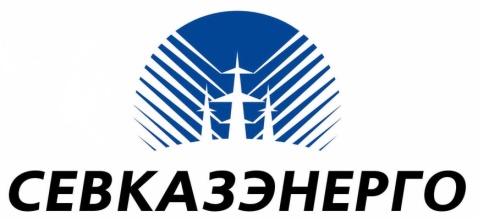 Акционерлік қоғамыАкционерное общество«СЕВКАЗЭНЕРГО»№ ппНаименование показателейЕд.изм.2017 год1Количество обслуживаемых потребителейтыс.ед702Количество  абонентов  промышленных, бюджетных, коммерческих и прочих потребителей абонент2 2663Протяженность обслуживаемых т/сетейкм233,5924Количество сетевых районовшт25Количество перекачивающих НСед516Среднесписочная численность персоналачел.2837Объем передачи и распределения т/энергиитыс.Гкал1 236,78Нормативные технические потери т/энергии%19,28Нормативные технические потери т/энергиитыс.Гкал322,89Сверхнормативные потери т/энергиитыс.Гкал122,110Доход от основной деятельностимлн.тенге2 36511Затраты (себестоимость, расходы периода)млн.тенге2 908,512Фин.результат от основной деятельности(по предварит. данным)млн.тенге-543,5№                   пп№                   пп№                   ппНаименование показателей   Ед.                                        изм.2017 год2017 год2017 годПричины отклонения№                   пп№                   пп№                   ппНаименование показателей   Ед.                                        изм.планфактотклПричины отклонения1112345671Затраты на производство товаров и предоставление услуг, всегоЗатраты на производство товаров и предоставление услуг, всеготыс.тенге2 139 4062 209 87770 471в том числе:в том числе:1Материальные затраты, всегоМатериальные затраты, всеготыс.тенге934 824937 4122 588в том числе:в том числе:1.2сырье и материалысырье и материалытыс.тенге28 32028 309-11Согласно фактического расхода ТМЦ с учетом производственной необходимости и действ.цен 2017 года1.3энергияэнергиятыс.тенге257 263246 704-10 559Экономия по данной статье сложилась за счет того, что в связи с реконструкцией ТМ №2 насосная станция №4 была включена позже планируемого срока, оплата по энергии производилась согласно фактических объемов потребления энергии за 2017 год по показаниям приборов учета т/э, э/э  и действующим тарифам на 2017 1.4затраты на  подпитку  тепловой сетизатраты на  подпитку  тепловой сетитыс.тенге43 31648 5625 246Согласно фактического объема подпитки  тепловой сети за 2017 года и действующего тарифа. Увеличение затрат за счет заполнения тепловых магистралей, прошедших реконструкцию с увеличением диаметра ТМ№1,ТМ№5 и распред. сетей по ул.Ульянова1.5затраты на возмещение нормативных технических потерьзатраты на возмещение нормативных технических потерьтыс.тенге605 925613 8377 912Увеличение годовых потерь в сравнении с планом произошло по следующим причинам:                                                                                                                    1. Снижение объемов распределенной тепловой энергии по сравнению с планом в связи с проведением реконструкции тепломагистралей ТМ №1, ТМ №2,ТМ №5  и значительным превышением температуры наружного воздуха в ноябре месяце.                                                                                                                                                                  2. Произошедшие технологические нарушения в количестве 15 случаев продолжительностью 153 ч. на магистральных сетях города в октябре и 14 случаев 12234567продолжительностью 134 ч. в ноябре месяце.                                                                                                                                                                        3. Обеспечение в октябре месяце необходимого гидравлического режима в  центральной части города через переферийные тепломагистрали ТМ№3,15 через ТМ№7.  Уровень нормативных потерь за 2017 г.останется на утвержденном уровне 19,2%, согласно приказа РГУ "Департамент Комитета по регулированию естественных монополий и защите конкуренции Министерства национальной экономики  Республики Казахстан по СКО" от  04.02.2015 г. №17-ОД2Расходы на оплату труда, всегоРасходы на оплату труда, всеготыс.тенге303 471326 39122 920в том числе:в том числе:2.1заработная плата производственного персоналазаработная плата производственного персоналатыс.тенге275 008294 73019 722Согласно фактически начисленной з/платы и численности персонала2.2социальный налогсоциальный налогтыс.тенге27 22630 2222 996Начисление соответсвенно з/плате2.3Обязательное социальное медицинское страхованиеОбязательное социальное медицинское страхованиетыс.тенге1 2371 439202Отчисления на основании закона "Об обязательном социальном медицинском страховании" от 16 ноября 2015 года по состоянию на 30 июня 2017 года.3АмортизацияАмортизациятыс.тенге413 217417 2364 0194Ремонт, всегоРемонт, всеготыс.тенге407 189445 39438 205За  2017 года предприятием выполнен плановый ремонт по восстановлению повреждённой тепловой изоляции и оголённых участков трубопроводов с использованием стекловатных плит, общей протяжённостью 5,34 км, при плане 4,11 км (129,9 %), произведена замена тепловых сетей, общей протяжённостью  15,26 км, при плане 12,6 км (121,1 %)в том числе:в том числе:4.1капитальный ремонт, не приводящий к росту стоимости основных фондовкапитальный ремонт, не приводящий к росту стоимости основных фондовтыс.тенге407 189445 39438 2055Прочие затратыПрочие затратытыс.тенге80 70583 4442 739в том числе:в том числе:5.1Услуги сторонних организаций производственного характераУслуги сторонних организаций производственного характератыс.тенге56 99055 377-1 613из нихиз них5.1.1услуги стороннего транспортауслуги стороннего транспортатыс.тенге52 32950 697-1 632Согласно производственной необходимости в автотранспортных услугах для осуществления регулируемого вида деятельности и согласно стоимости услуг предусмотренных заключенным договором на 2017 год.5.1.2поверка тепловых счетчиковповерка тепловых счетчиковтыс.тенге6286280122345675.1.3услуги по испытанию эл.оборудованияуслуги по испытанию эл.оборудованиятыс.тенге55155105.1.4поверка приборовповерка приборовтыс.тенге2 0442 065215.1.5поверка эл.счетчиков, трансформаторов токаповерка эл.счетчиков, трансформаторов токатыс.тенге26926905.1.6услуги технической экспертизыуслуги технической экспертизытыс.тенге0005.1.7услуги по демеркуризации РСЛуслуги по демеркуризации РСЛтыс.тенге36136105.1.8услуги по ремонту оборудования связиуслуги по ремонту оборудования связитыс.тенге5856-2Согласно стоимости услуг предусмотренных заключенным договором на 2017 год5.1.9экспертное обследование готовности энергетического оборудования и сетейэкспертное обследование готовности энергетического оборудования и сетейтыс.тенге75075006Прочие затратыПрочие затратытыс.тенге23 71528 0674 352из нихиз них6.1вода и канализациявода и канализациятыс.тенге4 4244 257-167Согласно фактического потребления воды предприятием за 2017 года и действ.тарифов на услуги. Экономия за счет того, что насосная станция №3 находилась не в работе так как проводилась реконструкция тепломагистрали ТМ№ 15. В связи с этим не требовалась холодная вода для охлаждения подшипниковой группы насосов.6.2проездные билетыпроездные билетытыс.тенге1 3651 355-106.3охрана трудаохрана трудатыс.тенге10 27113 6203 349Согласно производственной необходимости в данных расходах и действ.цен на ТМЦ  2017 г. Перерасход в связи с недостаточностью средств, утвержденных в тарифной смете6.4услуги по вывозу мусорауслуги по вывозу мусоратыс.тенге1 5831 59512Согласно фактического образования промышленных и коммунально-бытовых отходов6.5услуги связиуслуги связитыс.тенге6896956За счет междугородней связи согласно производственной необходимости в данных услугах и цен 2017 г на данные услуги.6.6канцелярские  расходыканцелярские  расходытыс.тенге1 3941 42329 Согласно потребности предприятия в канцтоварах, бланочной продукции согласно заключенных договоров на 2017 год и цен 2017 года6.7плата за загрязнение окружающей средыплата за загрязнение окружающей средытыс.тенге1 8121 789-236.8содержание компьютерной техникисодержание компьютерной техникитыс.тенге98798706.9пожарная охранапожарная охранатыс.тенге75075006.10услуги дезостанцииуслуги дезостанциитыс.тенге545516.11почтово-телеграфные услугипочтово-телеграфные услугитыс.тенге39434Согласно производственной необходимости6.12командировочные расходыкомандировочные расходытыс.тенге84690606Согласно производственной необходимости. Участие в совещаниях, семинарах: "Идентификации и оценки значимости экологической аспектов", "Перерасчет стоимости услуг по т/снабжению с учетом фактической температуры наруж.воздуха. Функции переключения12234567теплокамер по ТЭЦ. Расчет потерь при установке ПУ не на границе БП", "Решение компании QUMAN в области автоматизации, контроля и управления зданиями и сетями теплоснабжения города", заседание рабочей группы по реализации 2-го этапа рефинансирования тарифной политики в сфере теплоэнергетики6.13повышение квалификации ППповышение квалификации ППтыс.тенге263808545Согласно производственной необходимости. Обучение на семинаре "Управление  проектами в капитальном строительстве"; аттестация для  получения государственной лицензии на занятие СМР I категории; обучение работников по промышленной безопасности и охране трудаIIРасходы периода, всегоРасходы периода, всеготыс.тенге426 614466 60539 9917.Общие административные расходы, всегоОбщие административные расходы, всеготыс.тенге135 936160 45724 521в том числе:в том числе:7.1заработная плата административного персоналазаработная плата административного персоналатыс.тенге53 89354 338445Согласно фактически начисленной з/платы и численности персонала7.2социальный налогсоциальный налогтыс.тенге5 3355 683348Начисление соответсвенно з/плате7.3налоговые платежи и сборыналоговые платежи и сборытыс.тенге76 440100 17223 732Увеличение затрат по налогу на имущество за 2017 год произошло в связи с   увеличением суммы ввода на объекты имущества в декабре 2016 года за счет инвестиционного займа Европейского Банка Реконструкции и Развития и бюджетного субсидирования Министерства по инвестициям и развитию Республики Казахстан на основании заключенных договоров в 2016г., а также планируемой суммы ввода в 2017 году7.4Обязательное социальное медицинское страхованиеОбязательное социальное медицинское страхованиетыс.тенге268264-4Отчисления на основании закона "Об обязательном социальном медицинском страховании" от 16 ноября 2015 года по состоянию на 30 июня 2017 года.8.прочие затратыпрочие затратытыс.тенге27 65139 40611 755из нихиз них8.1амортизацияамортизациятыс.тенге2 6572 66588.2командировочныекомандировочныетыс.тенге5281 185657Согласно производственной необходимости в связи с необходимостью командировок  по сдаче отчетов по займам в г.Астану8.3коммунальные услуги (эл.энергия, отопление)коммунальные услуги (эл.энергия, отопление)тыс.тенге1 4921 55260Согласно фактических объемов потребления энергии за 2017 год по показаниям приборов учета т/э,  э/э и действующих тарифов.122345678.4услуги связиуслуги связитыс.тенге46746708.5периодическая печатьпериодическая печатьтыс.тенге22922908.6услуги стороннего транспортауслуги стороннего транспортатыс.тенге20 56123 1442 583Согласно производственной необходимости в автотранспортных услугах для осуществления регулируемого вида деятельности и согласно стоимости услуг предусмотренных заключенным договором на 2017 год8.7услуги банкауслуги банкатыс.тенге1 61410 0618 447Согласно фактических сумм произведенных платежей и действующих тарифов на услуги обслуживающих предприятие банков в 2017 году, в том числе Прочие комиссии банка за обслуживание кредита в размере 8 328 тыс.тг.8.8охрана трудаохрана трудатыс.тенге10310309другие расходыдругие расходытыс.тенге263 027266 7423 715в том числе:в том числе:9.1канцелярские расходыканцелярские расходытыс.тенге1 0001 07070Согласно потребности предприятия в канцтоварах, бланочной продукции согласно заключенных договоров на 2017 год и цен 2017 года9.2плата за загрязнение окружающей средыплата за загрязнение окружающей средытыс.тенге0009.3плата за радиочастотуплата за радиочастотутыс.тенге21021009.4услуги СМИ (объявления)услуги СМИ (объявления)тыс.тенге726715-11Согласно фактически опубликованных объявлений в СМИ, стоимости услуг СМИ в 2017 г.9.5содержание компьютерной техникисодержание компьютерной техникитыс.тенге44144109.6содержание зданийсодержание зданийтыс.тенге631631009.7вода и канализациявода и канализациятыс.тенге3938-1Согласно фактического потребления воды предприятием за 2017 года и действ.тарифов на услуги.9.8пожарная охранапожарная охранатыс.тенге0009.9услуги дезостанцииуслуги дезостанциитыс.тенге0009.10почтово-телеграфские услугипочтово-телеграфские услугитыс.тенге373709.11услуги  нотариусауслуги  нотариусатыс.тенге24339Согласно производственной необходимости9.12повышение квалификации АУПповышение квалификации АУПтыс.тенге231928697Согласно производственной необходимости. Обучение на семинаре "Управление  проектами в капитальном строительстве"; обучение гл.бухгалтера на семинаре в рамках повышения квалификации профессион. бухгалтеров на тему: "Налогообложение доходов работников резидентов и нерезидентов с учетом изменений на 2017-2020 годы. Обязательное социальное медицинское страхование в Республике Казахстан", "Новое в МСФО" и "Инновационное управление"; обучение работников по промышленной12234567безопасности и охране труда9.13страховая премия (обязательное страхование раб-ов)страховая премия (обязательное страхование раб-ов)тыс.тенге3 3403 34009.14услуги НТБуслуги НТБтыс.тенге929209.15страхование узлов АСКУТЭстрахование узлов АСКУТЭтыс.тенге232309.16амортизация нематериальных активовамортизация нематериальных активовтыс.тенге292 8832 854Согласно фактически начисленной  амортизации. Перерасход в связи с вводом в эксплуатацию 31 декабря 2016 года -"1С: Предприятие 8. Управление производственным предприятием"  на 12 981 457,51 тенге.9.17услуги охранных предприятийуслуги охранных предприятийтыс.тенге7 5097 50909.18обязательное экологическое страхованиеобязательное экологическое страхованиетыс.тенге1 0481 04809.19услуги по тех.обслуживанию пожарно-охранной сигнализации и системы видеонаблюденияуслуги по тех.обслуживанию пожарно-охранной сигнализации и системы видеонаблюдениятыс.тенге67267209.20Расходы на выплату вознаграждений  по займуРасходы на выплату вознаграждений  по займутыс.тенге245 896245 89609.21Услуги  по  проведению энергетического обследования(энергоаудит)Услуги  по  проведению энергетического обследования(энергоаудит)тыс.тенге0009.22Возмещение затрат понесенных на приобретение  комплекта ИС"Параграф"Возмещение затрат понесенных на приобретение  комплекта ИС"Параграф"тыс.тенге333330-39.23Услуги по приему ливневых сточных водУслуги по приему ливневых сточных водтыс.тенге1 3141 3140IIIВсего затрат на предоставление услугВсего затрат на предоставление услугтыс.тенге2 566 0202 676 482110 462IVДоход (РБА*СП/(1-(КПН/ 100))Доход (РБА*СП/(1-(КПН/ 100))тыс.тенге0-311 477-311 477,00Согласно ожидаемых затрат предприятия, фактической величины предоставленных услуг и применяемого в течении 2017 года тарифа  с 01.01.2017 г. по 09.06.2017 г.   в размере 1 911,10 тенге/Гкал (без НДС), с 10.06.2017 г. в размере 1 914,33 тенге/Гкал (без НДС)VРегулируемая база задействованных активов (РБА)Регулируемая база задействованных активов (РБА)тыс.тенге4 109 18410 683 3826 574 198VIВсего доходовВсего доходовтыс.тенге2 566 0202 365 005-201 015Размер дохода за оказанные услуги по передаче и распределению тепловой энергии за  2017 год сложился ниже уровня утверждённого в тарифной сметой на долгосрочный период с 01.01.16 г по 31.12.20 г,  по причине  уменьшения   объема оказываемых регулируемых услуг на 103,76 тыс.Гкал.VIIОбъем оказываемых услугОбъем оказываемых услугтыс.Гкал1 340,4301 236,670-103,76Снижение реализованной тепловой энергии за счет: 1. неподключенных к теплоснабжению многоквартирных домов пос.Береке в летний период;        2. с ранним завершением отопительного периода (28.04.2017) в сравнении с12234567планом (05.05.2017); 3. отключение горячего водоснабжения потребителей во время устранения повреждений  тепловых магистралей, возникших после проведения температурных и гидравлических испытаний в летний период; 4. отключения потребителей для проведении реконструкции тепломагистралей ТМ №1, ТМ №2,ТМ №5, более высокой температурой наружного воздуха в ноябре месяце.VIIIНормативные технические потериНормативные технические потеритыс.Гкал318,518322,8084,290Фактические  нормативные  технические потери тепловой энергии за 2017 г составят 19,2% или 322 808 Гкал, что выше предусмотренных в тарифной смете на 4 290 Гкал (план 318 518 Гкал – 19.2%).  Уровень нормативных потерь за 2017 г.останется на утвержденном уровне 19,2%, согласно приказа РГУ "Департамент Комитета по регулированию естественных монополий и защите конкуренции Министерства национальной экономики  Республики Казахстан по СКО" от  04.02.2015 г. №17-ОД. В ТОО «Петропавловские Тепловые Сети» уровень нормативных технических потерь тепловой энергии применяется дифференцированно с помесячной разбивкой, согласно дополнений к Учетной политики предприятия согласованных ДАРЕМ по СКО от 27.12.2011 года.%19,2019,200IXТариф (без НДС)Тариф (без НДС)тенге/         Гкал1 914,331 912,40 -1,93